STATA SEMINAR!THE INFO: PURPOSE: To inform interested students about STATA. STATA, a statistical analysis software, is becoming increasingly in demand for those seeking careers in various social science fields FEATURING: Dave MarcotteDATE: April 28th, 2015 TIME: 6 – 7:30 PMLOCATION: The Community Center Multipurpose Room (Between Terrace and West Hill) 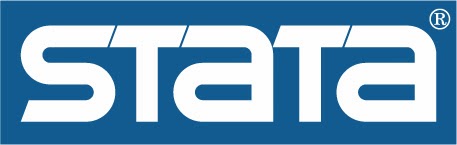 Sponsored By:The Sociology Graduate Student Organization and Public Policy Graduate Student Organization 